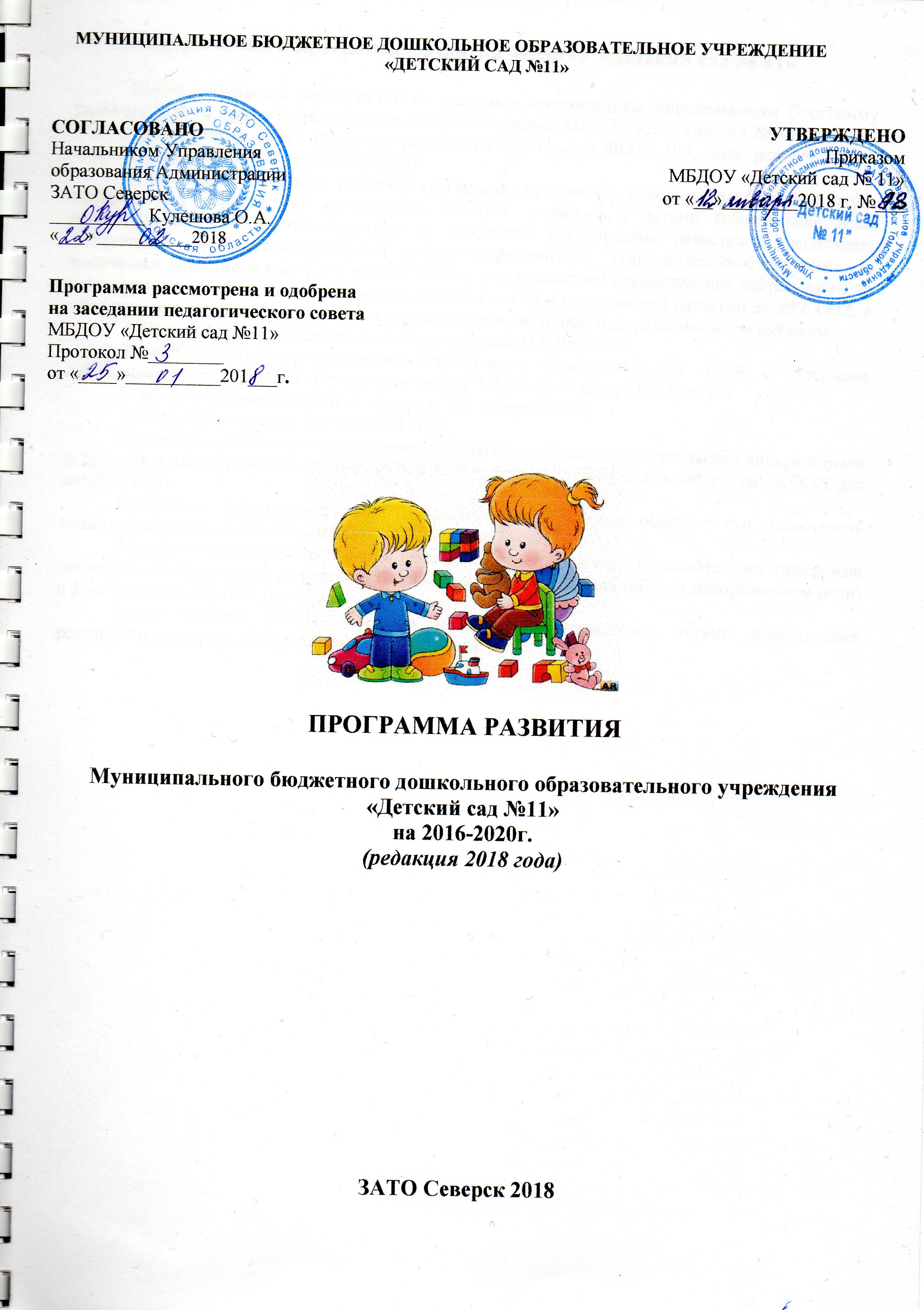 Изменения к программе развития МБДОУ «Детский сад № 11» В ходе реализации мероприятий по основным направлениям, определяющим Программу развития ДОУ, а также, по результатам самообследования МБДОУ «Детский сад № 11» за 2016-2017 учебный год, в целях успешной реализации требований ФГОС ДО, было решено внести корректировку в Программу развития ДОУ. А именно, пересмотреть общеобразовательные программы, используемые для реализации приоритетных направлений деятельности МБДОУ в работе с детьми (обеспечение всем воспитанникам ДОУ равных стартовых возможностей для обучения, развития и воспитания; обеспечение познавательно-речевое, социально-личностное, художественно-эстетическое и физическое развитие детей, в том числе с ОВЗ и инвалидностью; осуществление деятельности по квалифицированной коррекции отклонений в физическом и психическом развитии детей с ОВЗ, в том числе инвалидов). По результатам корректировки, рабочими программами были выбраны: 1. Программа «От рождения до школы» под ред. Н.Е Вераксы.2. «Образовательная программа дошкольного образования для детей с тяжелыми нарушениями речи (общим недоразвитием речи) с 3 до 7 лет» / автор Н.В. Нищева3. «С чего начинается Родина» под ред. З.Н. Ажермачевой4. «Ладушки» под ред. Каплуновой И.М.Для детей с речевыми нарушениями и нарушениями опорно-двигательного аппарата были разработаны адаптированные образовательные программы: АООП для детей с ТНР, АООП для детей с НОДА.Программы реализуемые в ДОУ скоординированы таким образом, что целостность педагогического процесса обеспечивается полностью.Занятия по коррекции нарушений речи детей проводятся по «Образовательной программе дошкольного образования для детей с тяжелыми нарушениями речи (общим недоразвитием речи) с 3 до 7 лет» / автор Н.В. Нищева.Также изменен раздел «Система мониторинга достижения детьми планируемых результатов освоения образовательной Программы». Паспорт программы развитияАктуальность разработки программы развития ДОУ       Актуальность разработки программы развития ДОУ обусловлена изменениями в государственно-политическом устройстве и социально-экономической жизни страны.       Целевыми установками образовательной политики государства на современном этапе стало осуществление комплекса мероприятий, направленных на повышение качества образовательной услуги, рост профессиональной компетентности педагога – как основного ресурса развития системы образования. Это целенаправленный, закономерный, непрерывный и необратимый  процесс перехода учреждения в качественно новое состояние, характеризующееся разно уровневой организацией, инновационной направленностью и постоянно расширяющимся потенциалом роста.       Проблема качества образования в последние годы приобрела не только актуальный, но и значимый характер. В современных условиях реформирования образования, Доу представляет собой открытую и развивающую систему. Основным результатом ее жизнедеятельности должно стать успешное взаимодействие с социумом, осваивая которое, дошкольное образовательное учреждение становится мощным средством социализации личности.       Для успешного осуществления в современном информационном обществе, где технический прогресс играет важнейшую роль, и формирование среды, позитивно влияющей на творческое развитие личности, необходимо изменить подход к образовательному процессу.Для этого требуется:расширение комплекса технических средств, представляющих многофункциональную информационно-педагогическую среду;разработка и внедрение новых педагогических технологий;сохранение и укрепление здоровья воспитанников, применение здоровье сберегающих технологий в образовательном процессе ДОУ;духовно-нравственное воспитание детей.Программа развития ДОУ на 2016-2020 учебный год является управленческим документом.Этапы реализации программы развития.Приоритетные направления деятельности образовательного учреждения по реализации Программ развития ДОУ.Приоритетными направлениями деятельности МБДОУ в работе с детьми, согласно его специфики, являются:- осуществление деятельности по квалифицированной коррекции отклонений в физическом и психическом развитии детей с ОВЗ, в том числе инвалидов; - обеспечение всем воспитанникам ДОУ равных стартовых возможностей для обучения, развития и воспитания; - познавательно-речевое, социально-личностное, художественно-эстетическое и физическое развитие детей, в том числе с ОВЗ и инвалидов.Приоритетные направления в своей основе реализуются через:- организацию воспитательно-образовательного процесса, которая предполагает  развитие интегративных качеств ребенка в процессе его совместной деятельности со взрослым, а так же в самостоятельной деятельности (воспитательно-образовательный процесс  строится на психолого-педагогически обоснованном выборе воспитателем учебных планов, программ, средств и методов воспитания и обучения детей,  с учетом их индивидуальных особенностей, возможностей и способностей в соответствии с рекомендациями городской ПМПК и ПМПк ДОУ); - создание оптимальных условий для охраны и укрепления соматического, физического и психического здоровья воспитанников с учётом их особенностей психофизического развития и потенциальных возможностей.- предоставление равных возможностей для полноценного развития каждого ребенка;- развитие физических, интеллектуальных, нравственных, эстетических, творческих способностей детей, их стремление к саморазвитию;- поддержка и развитие детской инициативности и самостоятельности в познавательной, коммуникативной и творческой деятельности;- формирование общей культуры воспитанников, прежде всего культуры доброжелательных и уважительных отношений между людьми;- формирование предпосылок учебной деятельности (у детей старшего дошкольного возраста), необходимых и достаточных для успешного решения ими задач начального общего образования;- вариативность использования образовательного материала, позволяющая развивать творчество в соответствии с интересами и наклонностями каждого ребенка;- обеспечение психолого-педагогической поддержки семьи и повышение родительской компетентности в вопросах охраны и укрепления здоровья, развития и образования детей.Приоритетным направлением обусловлен выбор общеобразовательных программ:Программы, реализуемые в МБДОУ, скоординированы таким образом, что целостность педагогического процесса обеспечивается полностьюПреемственность программ, реализуемых на возрастных группах, обеспечивается единым недельно-тематическим планированием,	цикличностью прохождения программного материала с усложнениями на последующей возрастной группе.Реализуемые программы обеспечивают образовательный минимум содержания дошкольного образования с учетом приоритетных направлений работы ДОУ.Воспитательно-образовательная работа с детьми осуществляется в специально организованной деятельности с детьми, в совместной деятельности воспитателя и ребенка, в самостоятельной деятельности детей. Формы организации детей разнообразны: фронтальные, подгрупповые, индивидуальные в соответствии с образовательными задачами.Режим дня и сетка организованной образовательной деятельности (совместной и самостоятельной деятельности) составлены в соответствии с образовательной программой ДОУ и требованиями СанПин с учётом возрастных и индивидуальных особенностей детей, адаптированных образовательных программ  (для детей с ОВЗ и инвалидностью) и обоснованных пожеланий родителей (введение гибкого режима для детей с проблемами здоровья).Воспитательно-образовательный процесс в ДОУ строится с учетом физиологических и индивидуальных особенностей, возможностей и способностей детей; особенностей педагогического состава и родителей воспитанников ДОУ; а так же с учетом специфики многокорпусного ДОУ и специфических климатических условий Западной Сибири.Занятия по коррекции нарушения речи детей проводятся по «Образовательная программа дошкольного образования для детей с тяжелыми нарушениями речи (общим недоразвитием речи) с 3 до 7 лет» / автор Н.В. Нищевана базе логопедического пункта в форме индивидуальных и подгрупповых занятий, продолжительность которых определена СанПиН. Занятия проводятся с детьми в возрасте от 5 до 7 лет.4.1 Особенности осуществления Программы развития образовательного процесса (национально-культурные, демографические, климатические и др.) в ДОУОбразовательный процесс в детском саду условно разделяется на два составляющихблока:1 блок: совместная взросло-детская (партнерская) деятельность на основе комплексно-тематического планирования; 2 блок: свободная самостоятельная деятельность детей, содержание которой организуется в соответствии с видами детской деятельности.Образовательный процесс ДОУ строится на основе современных личностно-ориентированных технологий, направленных на партнёрство, сотрудничество и сотворчество педагога и ребёнка. Образовательный процесс в ДОУ организуется:с учётом его специфики - ДОУ общеразвивающего вида;на основе социального заказа - как центра, интегрирующего интересы семьи, ДОУ и начальной школы;особенностей контингента воспитанников и родителей (лиц их заменяющих):в ДОУ воспитываются дети, а так же с ОВЗ, в том числе инвалиды см. п.1.1.Таблица 1. Особенности родительского коллектива. Образовательный уровень (по результатам анкетирования) 2015-2016  уч. года.Таблица 2.Социальный уровень (по результатам анкетирования)Информация об образовательном уровне родителей дает возможность больше привлекать их к участию в воспитательно-образовательном процессе.Поликультурное воспитание дошкольников строится на основе изучения национальных традиций семей воспитанников МБДОУ. Дошкольники знакомятся с самобытностью и уникальностью русской и других национальных культур, через разные формы общения и продуктивную совместную деятельность детей и взрослых: знакомство с народными играми, игрушками и национальными куклами, участие в выставках продуктивной деятельности, фотовыставках и фотогаллереях, оформление педагогической копилки семейного опыта «Традиции нашей семьи», музыкально-тематических развлечениях и праздниках Народного календаря и другие формы. Педагоги ДОУ в планировании образовательной деятельности используют опыт коллег: региональную программу «С чего начинается Родина» под ред. З.Н.Ажермачовой.Обучение и воспитание в ДОУ осуществляется на русском языке. В ДОУ созданы условия для изучения русского языка как государственного языка Российской Федерации. Обучение и воспитание в ДОУ осуществляется с учётом специфических климатических условий нашего региона.Природно-климатические условия нашего региона характеризуются как относительно неблагоприятные («Стратегия развития города Томска до 2020г.» 2006г.), имеют свои особенности. Негативные факторы: относительно суровый климат для проживания, ограниченное количество солнечных дней и большой временной период низких температур воздуха, высокое количество гнуса в весеннее-летне-осенний период, большое количество клещей в лесных массивах на пригородных  территориях, на садово-огородных участках, как в городе, так и за его пределами.Позитивные факторы: большой лесной массив, состоящий преимущественно из хвойных пород деревьев, много водоёмов и лесов со специфической растительностью: «природными антибиотиками»- клюквой, брусникой, черникой, голубикой и другие.Исходя из этого, в образовательный процесс ДОУ включены мероприятия, направленные на оздоровление детей, предупреждение заболеваемости и  утомляемости. В холодное время года (при благоприятных погодных условиях) осуществляется пребывание на открытом воздухе. При неблагоприятных погодных условиях в ДОУ под присмотром медперсонала организовываются специальные мероприятия по оздоровлению детей: частые проветривания, прогулки и гимнастика при открытых окнах (режим «проветривания») в зале в облегчённой одежде и другие. В теплое время –  жизнедеятельность детей, преимущественно, организуется на открытом воздухе. Приём детей, утренняя гимнастика проводится на улице. В ДОУ создаются оптимальные условия для совместной и самостоятельной двигательной, игровой, продуктивной и музыкально-художественной деятельности детей на детских игровых площадках, в природных парках города.На территории МБДОУ оборудованы площадки для каждой возрастной группы, где имеется материал для разнообразной продуктивной деятельности, организации сюжетно – ролевых, подвижных игр, игр с водой и песком, на территории ДОУ оборудована туристическая площадка, экологическая тропа, тропа здоровья, сад-огород, уголок леса. Таким образом, образовательная работа с детьми в теплые периоды года, преимущественно, организуется на свежем воздухе. - 1 раз в квартал в дошкольных группах проводятся тематические Дни здоровья. Содержание образовательной деятельности направлено на формирование у воспитанников ДОУ основ культуры здоровья.Летний оздоровительный период предполагается в виде проектной деятельности. Режим дня насыщается активной двигательной деятельностью, играми, решением занимательных задач, встречами с интересными людьми, «персонажами» любимых книг и многими другими мероприятиями.  4.2. Принципы и подходы к формированию Программы развития ДОУДанная программа разработана в соответствии с основными принципами дошкольного образования (ФГОС ДО п.1.4):1)	полноценного проживания ребёнком всех этапов детства (младенческого, раннего и дошкольного возраста), обогащение (амплификация) детского развития;2)	построения образовательной деятельности на основе индивидуальных особенностей каждого ребенка, при котором сам ребенок становится активным в выборе содержания своего образования, становится субъектом образования (далее - индивидуализация дошкольного образования);3)	содействие и сотрудничество детей и взрослых, признание ребенка полноценным участником (субъектом) образовательных отношений;4)	поддержка инициативы детей в различных видах деятельности;5)	сотрудничество Организации с семьёй;6)	приобщение детей к социокультурным нормам, традициям семьи, общества и государства;7)	формирование познавательных интересов и познавательных действий ребенка в различных видах деятельности;8)	возрастная адекватность дошкольного образования (соответствие условий, требований, методов возрасту и особенностям развития);9)	учёт этнокультурной ситуации развития детей.10)	 дидактическом принципе - развивающем обучении и на научном положении Л. С. Выготского;11)	 принципе культуросообразности- обеспечивает учет национальных ценностей и традиций ;На основании вышеизложенных принципов построения Программы развитияопределены основные принципы деятельности ДОУ:гуманистический характер образования, приоритет общечеловеческих ценностей, жизни и здоровья человека, свободного развития личности;общедоступность образования для детей с разными стартовыми возможностями, адаптивность системы образования к уровням и индивидуальным особенностям развития и подготовки  воспитанников;демократический, государственно-общественный характер управления ДОУ;принцип социального партнёрства в триаде «детский сад – семья – социум»4.3Планируемые результаты Программы развития по освоению детьми образовательной программы дошкольного образования4.3.1  Целевые ориентирыСпецифика дошкольного детства (гибкость, пластичность развития ребенка, высокий разброс вариантов его развития, его непосредственность и непроизвольность) не позволяет требовать от ребенка дошкольного возраста достижения конкретных образовательных результатов и обусловливает необходимость определения результатов освоения образовательной программы в виде целевых ориентиров. Целевые ориентиры дошкольного образования, представленные в ФГОС ДО, рассматриваются как социально-нормативные возрастные характеристики возможных достижений ребенка. Это ориентир для педагогов и родителей, обозначающий направленность воспитательной деятельности взрослых.Целевые ориентиры для детей раннего возраста (на этапе перехода к дошкольному возрасту) и для старшего дошкольного возраста (на этапе завершения дошкольного образования) программы развития МБДОУ соответствуют требованиям ФГОС ДО и целям и задачам, обозначенным в образовательной программе МБДОУ «Детский сад № 11(см. сайт МБДОУ «Детский сад №11»http://ds11.seversk.ru/).4.3.2. Система мониторинга достижения детьми планируемых результатов освоения Программы развития ДОУВ ФГОС ДО четко определено, что развитие ребенка не является объектом измерения и оценки. Согласно стандарту, оценивается вектор развития, которым идет ребенок, а не конечного результата, которого необходимо добиться. Речь идет только о личностных результатах. Диагностика развития ребенка нужна не для оценки самой по себе, а для выявления тех способов, с помощью которых педагог может дать ребенку развиться.В ДОУ проводится оценка динамики развития образовательных результатов детей. Такая оценка производится педагогом совместно со специалистами в рамках психолого-педагогической диагностики и только с согласия его родителей (законных представителей).Результаты психолого-педагогической диагностики  могут использоваться исключительно для решения образовательных задач:● индивидуализации образования (в том числе поддержки ребёнка, построения его образовательной траектории или профессиональной коррекции особенностей его развития);● оптимизации работы с группой детей.По результатам психолого-педагогической диагностики проводится мониторинг, который осуществляется в соответствии с действующими правовыми и нормативными документами федерального и регионального уровня, программой развития и образовательной программой организации, перспективными планами и положением о мониторинговой службе.Цель мониторинга – выявить индивидуальные особенности развития каждого ребенка и наметить при необходимости индивидуальный маршрут образовательной работы для максимального раскрытия потенциала детской личности; оценка качества образования в ДОУ.Оценка качества образования Муниципального дошкольного образовательного учреждения МБДОУ «Детский сад № 11» разработана в соответствии с законодательными актами РФ и Томской области,  общего образования ЗАТО Северска  и Департамента общего образования Томской области, регламентирующими реализацию процедур контроля и оценки качества образования:1. Закон об образовании в Томской области (Принят постановлением Государственной Думы Томской области от 25 октября 2001 г. N 1024) глава № 3.2. Комплексный проект модернизации региональной системы образования Томской области2008г. Глава № 4 «Развитие системы оценки качества образования»3. Положение «О Муниципальной системе оценки качества образования» Приложение № 1 к приказу УО от 03.12.2009 № 721 4. Приказ Департамента общего образования Томской области «Об утверждении  Положения о региональной системе оценки качества образования в Томской области № 1447 от 26.11.2008Мониторинг образовательного процесса (мониторинг освоения образовательной программы) находится в компетенции заместителя руководителя ДОУ и старшего воспитателя. Он основывается на анализе достижения детьми промежуточных данных, по результатам психолого-педагогической диагностике.В ФГОС ДО четко определено: развитие ребенка, целевые ориентиры, не является объектом измерения и оценкиВ этой связи допускается диагностика динамики развития ребенка, она нужна для выявления тех способов, с помощью которых педагог помогает ребенку развиться, открыть какие-то способности, преодолеть проблемы. Педагог в своей работе должен выстраивать индивидуальную траекторию развития каждого ребенка. В представленной системе оценки результатов освоения Программы отражены современные тенденции, связанные с изменением понимания оценки качества образования.Речь идет о смещении акцентов от объективного (тестового подхода) в сторону аутентичной оценки. Традиции стандартизованного теста были направлены на определение у детей различий, часто недостатков, в ходе решения специальных задач. Основным недостатком такого подхода является то, что искусственно созданные задания часто весьма далеки от повседневной жизни детей, поэтому они не могут в полной мере отразить реальные возможности дошкольников. Тестовый подход не учитывает особенностей социального окружения детей. В основе аутентичной оценки лежат следующие принципы.Во-первых, она строится в основном на анализе реального поведения ребенка, а не на результате выполнения специальных заданий. Информация фиксируется посредством прямого наблюдения за поведением ребенка. Результаты наблюдения педагог получает в естественной среде (в игровых ситуациях, в ходе режимных моментов, в образовательной деятельности), а вне надуманных ситуациях, которые используются в обычных тестах, имеющих слабое отношение к реальной жизни дошкольников.Во-вторых, если тесты проводят специально обученные профессионалы, то аутентичные оценки могут давать взрослые, которые проводят с ребенком много времени, хорошо знают его поведение.В-третьих, в случае тестовой оценки родители не всегда понимают смысл полученных данных, а поэтому нередко выражают негативное отношение к тестированию детей, в случае с аутентичной оценкой ответы им понятны. Родители становятся партнерами педагога при поиске ответа на тот или иной вопрос.В ДОУ была разработана система оценки индивидуального развития ребенка. Она  представляет собой систему сбора, анализа, хранения и накопления результатов педагогической диагностики, обеспечивающих непрерывность и своевременную корректировку образовательного процесса в отношении этого ребенка.Оценка индивидуального развития детей в соответствии с ФГОС ДО осуществляется в двух формах диагностики – педагогической и психологической. Участие ребенка в психологической и логопедической диагностике допускается только с письменного согласия его родителей (законных представителей).Цель педагогической диагностики: оценка эффективности педагогических действий для дальнейшего планирования образовательной деятельности с ребенком.Такая оценка проводится педагогическими работниками.Цель психологической диагностики: выявление и изучение индивидуально-психологических особенностей детей для решения задач психологического сопровождения и проведения квалифицированной коррекции развития ребенка. Психологическая диагностика осуществляется квалифицированными специалистами (педагог-психолог).Задачи:- индивидуализация образования (в т.ч. поддержка ребенка, построение его образовательной траектории и, в случае необходимости, профессиональная коррекция особенностей его развития);- оптимизация работы с группой детей.Результаты используются для решения задач психологического сопровождения и проведения квалифицированной коррекции развития ребенка.Основными принципами системы оценки индивидуального развития детей являются:- комплексность,- непрерывность,- диагностичность (наличие критериев),- уровневость,- доступность результатов для родителей (законных представителей) воспитанников, педагогов (непосредственно работающих с ребенком).Педагогическая диагностика:- позволяет фиксировать уровень актуального развития дошкольника и оценивать его динамику;- учитывает зону ближайшего развития ребенка по каждому из направлений;- позволяет рассматривать весь период развития ребенка как единый процесс без условного разделения на разные возрастные этапы, «привязанные» к паспортному возрасту, при этом учитывает возрастные закономерности развития, опираясь на оценку изменений деятельности дошкольника;- учитывает представленные в Программе целевые ориентиры, но не использует их в качестве основания для их формального сравнения с реальными достижениями детей.Педагогическая оценка индивидуального развития проводиться в ходе наблюдения за активностью детей в спонтанной и специально организованной деятельности, бесед, анализа продуктов детской деятельности, специальных педагогических ситуации, организуемых воспитателями и специалистами. Инструментарий для педагогической диагностики – карты наблюдений детского развития, позволяющие фиксировать индивидуальную динамику и перспективы развития каждого ребенка в ходе: Коммуникаций со сверстниками и взрослыми (как меняются способы установления и поддержания контакта, принятия совместных решений, разрешения конфликтов, лидерства и пр.);Игровой деятельности;Познавательной деятельности (как идет развитие детских способностей, познавательной активности);Проектной деятельности (как идет развитие детской инициативности, ответственности и автономии, как развивается умение планировать и организовывать свою деятельность);Художественной деятельностиФизического развитияИндивидуальные карты развития детей составлены так, что позволяют отследить усвоение детьми программных образовательных задач, а также развитие личностных качеств.По результатам педагогической, психологической, логопедической диагностики составляются индивидуальные рекомендации по коррекции развития ребёнка.Методологическая основа педагогической диагностики:- оценка социально-коммуникативного, познавательного, речевого, художественно-эстетического развития строиться на основе наблюдений по критериям, разработанным с использование программы «От рождения до школы» под редакцией Н.Е. Вераксы, Т.С. Комаровой, М.А. Васильевой. - «Педагогическое наблюдение как метод мониторинга в дошкольном образовании» под редакцией Л.С. Вакуленко,- Диагностика физического развития детей проводится на основе программы «От рождения до школы» под редакцией Н.Е. Вераксы, Т.С. Комаровой, М.А. Васильевой, для оценки темпов прироста показателей физических качеств используется формула, предложенная В.И Усачевым. - Оценка речевого развития детей проводится учителем-логопедом по методическому пособию Иншаковой О Б. «Альбом для логопеда» и Громовой О.Е. «Диагностика и развитие речи».Методологическая основа психологической диагностики:- «Эксперсс – диагностика в детском саду», Н.Н. Павлова, Л.Г. Руденко, комплект материалов для педагогов психологов детских дошкольных образовательных учреждений. Москва – 2008, Генезис, стр.57-73.- «Выбор в действии», Р.С. Немов т – 36, стр.185Диагностические методики обследования детей четвертого года жизни: «Коробочка форм», «Пирамидка», «Разрезные картинки», «Сюжетные картинки», «Угадай, чего не стало», «Метод наблюдения».Диагностические методики обследования детей пятого года жизни: «Покажи и назови», «Матрёшка 4 – составная», «Разрезные картинки», «Найди такую же картинку», «Найди домик на картинке», «Метод наблюдения», «Выбор в действии»Диагностические методики обследования детей шестого года жизни: «Нелепицы», «Найди такую же картинку», «10 предметов», «Найди «семью», «На что это похоже», «Рисунок человека», «Лесенка», «Выбор в действии».Диагностические методики обследования детей шестого года жизни: «Домик», «Графический диктант», «Закончи предложение», «4 – й лишний», «10 слов», «Лесенка», «Выбор в действии», «Запрещенные слова»Контроль проведения и объективности оценки индивидуального развития ребенка осуществляется заведующей, заместителем заведующей по воспитательно-методической работе и старшим воспитателем посредством следующих форм:- ежедневный текущий контроль;- тематический контроль;- оперативный контроль;Виды деятельности в рамках контроля: посещение и анализ образовательной деятельности, режимных моментов, обсуждение результатов с педагогом.Оценка индивидуального развития ребенка осуществляется через отслеживание динамики формирования и развития его личностных качеств в течение всего времени пребывания в ДОУ.Результаты педагогических наблюдений оформляются в личную карту развития ребенка. Карта рассчитана на весь период обучения ребенка по АООП. Фиксация данных организована таким образом, чтобы было возможно проследить динамику и тенденцию развития воспитанника.Результаты оценки индивидуального развития ребенка заполняются воспитателями и специалистами ДОУ (музыкальным руководителем, инструкторами по физической культуре, учителем-логопедом, педагогом-психологом) в единую форму и предоставляются заместителю заведующего по воспитательно-методической работе. В конце учебного года проводится сравнительный анализ результативности образовательного процесса и на основе анализа ставятся задачи для планирования индивидуальной образовательной деятельности с ребенком на следующий учебный год.Распределение функций при оценке индивидуального развития ребенка: заместитель заведующей по воспитательно-методической работе, старший воспитатель обеспечивают условия объективного проведения оценки индивидуального развития ребенка (минимизируя риски субъективных оценок): выбирают методики и параметры оценки результатов, консультируют педагогов, испытывающих сложности в проведении педагогической диагностики; - специалисты ДОУ проводят педагогическую диагностику (учитель-логопед, музыкальные руководители, инструктора по физической культуре) своего направления развития личности воспитанников, педагог-психолог – психологическую диагностику при необходимости, анализируют результаты, формулируют причины успехов или неудач, намечают пути коррекции;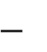 - воспитатели проводят оценку индивидуального развития воспитанников, анализируют результаты, формулируют причины успехов или неудач, намечают пути коррекции.Оценка индивидуального развития осуществляется:- при поступлении ребенка в учреждение (в течение двух месяцев) и помогает определить актуальный уровень развития ребенка;- в середине учебного года (в январе), отслеживаются промежуточные результаты развития;- в конце учебного года (май) – в целях определения динамики, а также социальной ситуации его развития;- в случаях письменного обращения родителей (законных представителей) ребенка.Последовательность проведения мониторинга:	- наблюдение;	- анализ факторов, полученных из наблюдений, бесед с ребенком, родителями, анализ продуктов детской деятельности;	- заполнение журнала наблюдений индивидуального развития детей командой взрослых (воспитатели, узкие специалисты);	- анализ достижений каждого ребенка и всей группы;	- анализ эффективности педагогических действий;	- корректировка педагогических действий, планирование индивидуальной работы с детьми.Оценка индивидуального развития ребенка проводится по следующим уровням показателей:- показатель сформирован (достаточный уровень «+») — наблюдается в самостоятельной деятельности ребёнка, в совместной деятельности со взрослыми;- показатель в стадии формирования (уровень близкий к достаточному «0»)— проявляется неустойчиво, чаще при создании специальных ситуаций, провоцирующих его проявление: ребёнок справляется с заданием с помощью наводящих вопросов взрослого, дает аналогичные примеры; -показатель не сформирован (недостаточный уровень «-») — не проявляется ни в одной из ситуаций, на все предложения взрослого ребёнок не даёт положительного ответа, не в состоянии выполнить задание самостоятельно.Оценки «достаточный уровень» и «близкий к достаточному» отражают состояние возрастной нормы развития.Преобладание оценок «достаточный уровень» свидетельствует об успешном развитии ребенка.Если по каким-то направлениям преобладают оценки «недостаточный уровень», следует усилить индивидуальную работу с ребёнком по данному направлению с учётом выявленных проблем, а также при взаимодействии с семьёй по реализации Образовательной программы.Результаты оценки индивидуального развития детей обсуждаются на заседаниях ПМПк ДОУ для выработки индивидуальной траектории развития, разработки индивидуальных программ детей.Обобщенные результаты оценки индивидуального развития детей используются в проблемно-ориентированном анализе деятельности ДОУ в целях принятия управленческих решений.Основными пользователями информации о результатах оценки индивидуального развития детей являются: родители (законные представители) воспитанников, педагоги (непосредственно работающие с ребёнком).Результаты оценки индивидуального развития детей, пособия для проведения оценки индивидуального развития детей дошкольного возраста с 3 до 8 лет хранятся у педагогов и в электронном виде в методическом кабинете. Примерный перечень основных видоворганизованной образовательной деятельности Программы развития ДОУ  по возрастным группамв соответствии с программой «От рождения до школы» под ред.Н.Е.Вераксы1 младшая группа (от 2 до 3 лет)2 младшая группа (от 3 до 4 лет)Средняя группа (от 4 до 5 лет)Старшая группа (от 5 до 6 лет)Подготовительная группа (от 6 до 7 лет)       Деятельность Программы развития реализуется через организацию различных видов детской деятельности или их интеграцию с использованием разнообразных форм и методов работы, выбор которых осуществляется педагогами самостоятельно в зависимости от контингента детей, уровня освоения Программы и решения конкретных образовательных задач.4.5 Виды и формы образовательной деятельности Программы развития ДОУ4.6 Физкультурно-оздоровительные мероприятия Программы развитияКомплексная система физкультурно-оздоровительной работыПрограмма развития физкультурно-оздоровительной работы в ДОУМониторинг (определение уровня физического развития и подготовленности детей). Проводится 2 раза в год (начало и конец учебного года).Двигательная деятельность: гимнастика утренняя и после сна; физическая культура в зале и на воздухе; подвижные игры; спортивные упражнения и игры; физкультурные досуги; тематические дни: «День здоровья» и «День спорта».Профилактические мероприятия (витаминотерапия, профилактика гриппа и простудных заболеваний).Нетрадиционные формы оздоровления (фитонцидотерапия (лук, чеснок).Закаливание (контрастные воздушные ванны, ходьба босиком, облегченная одежда для детей, умывание прохладной водой, солевые и ребристые дорожки, массажные коврики).Организация вторых завтраков (натуральные соки и фрукты).Программа развитияорганизации взаимодействия образовательного учреждения с семьями воспитанниковКачественная реализация содержания образовательных программ реализуемых в ДОУ требует тесного взаимодействия персонала ДОУ с семьями воспитанников. Это образует открытого педагогического, оздоровительного, коррекционного и информационного  пространство.	В основу совместной деятельности семьи и дошкольного учреждения нами положены следующие принципы:- ориентированность обучения на социальный заказ и нормативные документы;- единый подход к процессу обучения, воспитания, развития, оздоровления ребёнка;- открытость дошкольного учреждения для реальных и потенциальных родителей воспитанников ДОУ;- полное доверие во взаимоотношениях коллектива ДОУ и родителей;- уважение и доброжелательность друг к другу;- совместная ответственность за обучение, воспитание, развитие, оздоровление ребёнкакак родителей, так и педагогов в рамках их компетентности.- индивидуальный подход к каждой семье (на основе мониторинга изучения семей воспитанников).На сегодняшний день в ДОУ осуществляется интеграция общественного и семейного воспитания дошкольников со следующими категориями семей:- с семьями воспитанников;- с семьями будущих воспитанников;- с семьями выпускников. Основной целью взаимодействия ДОУ с семьями воспитанников мы считаем:- создание единого воспитательно-образовательного и оздоровительного пространства,- повышение медико – психолого – педагогической компетентности родителей, включение родителей в междисциплинарную команду в качестве параспециалистов, осуществляющих образование детей в условиях семьи.Основными задачами взаимодействия коллектива ДОУ и родителей мы определили следующие:создание атмосферы партнёрства и сотрудничества по вопросам воспитания, обучения, оздоровления и коррекции с целью развития и совершенствования каждого участника воспитательного, образовательного и оздоровительного процессов;активизация службы специального сопровождения детей, имеющих особенности развития и их семей;повышение медико-психолого-педагогической компетентности родителей;включение родителей, осуществляющих образование детей в условиях семьи в междисциплинарную команду ДОУ в качестве параспециалистов, обеспечение родителей необходимыми знаниями об обучении, воспитании и развитии детей в семье;изучение и пропаганда лучшего семейного опыта и семейных традиций.объединение семей, имеющих детей, как нормативного развития, так и детей с ОВЗ, в том числе инвалидов с целью формирования инклюзивного сообщества и инклюзивной культуры;воспитание положительного отношения детей и взрослых к ДОУ.Система работы с родителями включает:ознакомление родителей с результатами работы ДОУ на общих родительских собраниях, анализом участия родительской общественности в жизни ДОУ;ознакомление родителей с содержанием работы  ДОУ, направленной на физическое развитие и оздоровление, познавательно-речевое, социально-личностное, художественно-эстетическое развитие;привлечение родителей к участию в разработке, проектировании, реализации планов и программ, участию в общественном управлении ДОУ;обучение родителей конкретным приемам и методам воспитания, обучения, оздоровления и развития детей в разных видах совместной и самостоятельной деятельности;информирование родителей о ходе образовательного процесса: дни открытых дверей, индивидуальные и групповые консультации, родительские собрания, оформление информационных стендов, организация выставок детского творчества, приглашение родителей на детские концерты и праздники, создание памяток, интернет-журналов, переписка по электронной почте;совместная деятельность: привлечение родителей к благоустройству территории ДОУ, организации вечеров музыки и поэзии, гостиных, конкурсов, концертов, маршрутов выходного дня (в театр, музей, библиотеку и пр.), семейных объединений (клуб, студия, секция), прогулок, экскурсий, Интерактивного семейного театра (инклюзивного-совместного с семьями детей-инвалидов реабилитационного центра г.Северска), к участию в детской исследовательской и проектной деятельности; знакомство с семьей: встречи-знакомства, посещение семей, анкетирование семей. Одной из форм ознакомления коллектива детского сада с семьёй является мониторинг, в ходе которого изучаются следующие вопросы:- состав семьи;- санитарно-жилищные условия;- уровень материальной обеспеченности семьи (средний доход);- педагогический потенциал семей;- уровень социального здоровья семей;- ценность детей в семье;- отношения семьи с дошкольным учреждением.Программа развития направления коррекционной деятельности ДОУсоздать оптимальные условия для качественного проведения диагностического, реабилитационного, коррекционно-развивающего процессов;создать условия для воспитания и образования детей с разным темпом развития;обеспечить рациональную организацию деятельности детей с учетом их индивидуальных особенностей и возможностей;осуществлять личностно-дифференцированный подход в диагностике, реабилитации и коррекции физического и психического развития детей (изучение резервных возможностей детей и воспитательного потенциала их семей);повышать уровень психолого-медико-педагогической компетенции педагогов;совершенствовать умения работать в команде в режиме междисциплинарного взаимодействияповышать уровень психолого-медико-педагогической компетенции родителей и привлекать их к процессу образования  детей в качестве параспециалистов;анализировать динамику развития каждого ребенка с ОВЗ, в том числе ребенка-инвалида 3 раза в год, корректируем индивидуальные программы;обеспечивать преемственность в работе воспитателей, специалистов и начальной школы в непрерывном воспитательно-образовательном, коррекционно-развивающем и оздоровительном процессе детей с ОВЗ, в том числе детей-инвалидов (работа в режиме сетевого взаимодействия).Система Программы развития коррекционно-развивающей и реабилитационной работы ДОУРеабилитационный (профилактический ) блок.Просвещение родителей, воспитателей и специалистов, организация специальных занятий.Воспитательный и коррекционно-развивающий блок.Создание оптимальных условий согласно программным задачам воспитания и обучения. Организация индивидуальных, подгрупповых и групповых занятий специалистами и воспитателями с детьми с ОВЗ, в том числе детьми-инвалидами. Организация работы воспитателей по индивидуальным программам совместно со специалистами. Направление детей к узким специалистам, на ПМПК (по необходимости). Консультации специалистов для воспитателей и родителей по проблемам, организация интерактивных занятий. Организация коррекционно-развивающей среды в группах, на участке. Организация и работа в коррекционно-развивающих уголках в группах.Итогом Программы развития по эффективному взаимодействию специалистов является:своевременное выявление, комплексное обследование  проблем детей дошкольного возраста, определение стратегии обучения и коррекции в соответствии с их индивидуальными возможностями;профилактика физических, интеллектуальных и эмоционально-личностных перегрузок, организация оздоровительных мероприятий; реализация индивидуального образовательного маршрута с учетом рекомендаций специалистов; повышение компетентности специалистов в смежных с основной профессиональной деятельностью направлениях.Эффективность работы ПМПк,  в первую очередь, связана с профессионализмом его  участников, слаженной работой всех участников воспитательно-образовательного процесса, умением вступить в контакт с родителями, найти к ним и детям индивидуальный подход.Программа развития по организации консультативной помощи и поддержки родителям (законным представителям) занимающимся семейным воспитанием детей дошкольного возрастаВ МБДОУ «Детский сад №11» работает Консультационный центр по вопросам образования, развития и воспитания детей дошкольного возраста. Модель организации работы консультативного пунктаЦельюдеятельности консультативного пункта  является предоставления муниципальной услуги по оказанию методической, диагностической и консультационной помощи на территории ЗАТО Северск семьям, воспитывающим детей дошкольного возраста на дому.Задачи:оказание консультативной помощи родителям (законным представителям), воспитывающим детей дошкольного возраста на дому, по различным вопросам воспитания, обучения и развития детей от года до 7 лет;распознавание, диагностирование проблем в развитии детей дошкольного возраста;содействие родителям (законным представителям) в социализации детей дошкольного возраста, не посещающих дошкольные образовательные учреждения;оказание помощи в обеспечении равных стартовых возможностей детей, не посещающих дошкольные образовательные учреждения, при поступлении в школу.Консультационный центр оказывает следующие услуги родителям (законным представителям), воспитывающим детей на дому:просвещение родителей (законных представителей) – информирование родителей, направленное на предотвращение возникающих семейных проблем и формирование педагогической культуры родителей с целью объединения требований к ребенку в воспитании со стороны всех членов семьи, формирование положительных взаимоотношений в семье;диагностика развития ребенка –психолого-педагогическое изучение ребенка, определение индивидуальных особенностей и склонностей личности, ее потенциальных возможностей, а также выявление причин и механизмов нарушений в развитии, социальной адаптации, разработка рекомендаций по дальнейшему развитию и воспитанию ребенка;консультирование (педагогическое)- информирование родителей о физиологических и психологических особенностях развития ребенка, основных направлениях воспитательных воздействий, преодолении кризисных ситуаций;проведение коррекционных и развивающих занятий на основе индивидуальных особенностей развития ребенка, направленных на обучение родителей организации воспитательного процесса в условиях семьи.В консультативном пункте родители (законные представители) могут получить квалифицированную помощь опытных специалистов.Используемые образовательные программы и методики консультационного центра1 «Программа воспитания и обучения в детском саду» п/р Васильевой М.А. 2. «Программа обучения и воспитания детей с фонетико – фонематическим недоразвитием» Филичева Т.Б. 3. «Коррекционно-развивающее обучение и воспитание» Е.А.Екжанова, Е.А. Стребелева;4. «Коррекционное обучение и воспитание детей 5-7 летнего возраста с общим недоразвитие речи» Т.Б. Филичева, Г.В. Чиркина.Внутренний образовательный маршрутФормы работы с детьмиФормы взаимодействия с родителямиПрограммы, формируемые участниками образовательного процесса5.1Программа развития работы педагогического коллектива по приоритетному направлениюВоспитательно-образовательный процесс в ДОУ строится с учетом физиологических, индивидуальных особенностей, возможностей и способностей детей; особенностей педагогического состава и родителей воспитанников ДОУ; а так же с учетом специфики многокорпусного ДОУ и специфических климатических условий Западной Сибири.С 2011 г. ДОУ  является «Центром экологического образования» (распоряжение ДОО ТО №341-р от 02.06.2011г. ДПРиООС ТО №177 от 30.06.2011г. Свидетельство о присвоении статуса), а так же в 2011г. ДОУ. присвоен статус «Центр этнокультурного образования» (распоряжение ДОО ТО №536-р от 15.09.2011г. Свидетельство о присвоении статуса). МБДОУ «Детский сад №11» входит в состав Федеральной экспериментальной площадки по формированию системы интегрированного (инклюзивного) образования в региональной образовательной системе Томской области. По результатам работы ДОУ присвоен статус участника инновационной инфраструктуры системы образования ЗАТО Северск (приказ УО Администрации ЗАТО Северск от 03.08.2011г. №415)	По приоритетному направлению коллектив ДОУ тесно сотрудничает с городской ПМПК, реабилитационным центром г.Северска, детской поликлиникой г.Северска.Работа по приоритетному направлению строится на основе специальных программ и технологий: Программы:Программа «От рождения до школы» под ред. Н.Е. Вераксы.«Образовательная программа дошкольного образования для детей с тяжелыми нарушениями речи (общим недоразвитием речи) с 3 до 7 лет» / автор Н.В. Нищева.«С чего начинается Родина» под ред. З. Н. Ажермачевой.«Ладушки» под ред. Каплуновой И.М.В практической профессиональной деятельности с педагогическим коллективом используются разнообразные образовательные технологии и методики. Также применяются современные образовательные технологии и методики в практической профессиональной деятельности с детьми. Программы и технологии отвечают всем современным требованиям, обеспечивают целостность педагогического процесса в учреждении, ориентированы на индивидуализацию в образовании, воспитании и коррекции развития детей с ОВЗ, в том числе инвалидов.5.2 . Программа развития инновационной деятельности ДОУИсходя из имеющихся результатов деятельности дошкольного учреждения нами определены направления и темы, реализуемые в рамках инновационно - экспериментальной деятельности. создание инклюзивной образовательной среды в ДОУ для детей с ограниченными возможностями здоровья, в том числе инвалидов;формирование начальной экологической компетентности детей дошкольного возраста через реализацию эко проектов  в ДОУ в рамках программы  «От экологии природы к экологии души»Формирование начальной социально-личностной компетентности детей дошкольного возраста через приобщение этнокультурному наследию СибириС 2011 г. ДОУ  является «Центром экологического образования» (распоряжение ДОО ТО №341-р от 02.06.2011г. ДПРиООС ТО №177 от 30.06.2011г. Свидетельство о присвоении статуса), так же ДОУ в 2011г. присвоен статус «Центр этнокультурного образования» (распоряжение ДОО ТО №536-р от 15.09.2011г. Свидетельство о присвоении статуса). Муниципальное дошкольное образовательное учреждение «Детский сад №11» входитв состав региональной экспериментальной площадки по формированию системы интегрированного (инклюзивного) образования в региональной образовательной системе Томской области. По результатам работы ДОУ присвоен статус участника инновационной инфраструктуры системы образования ЗАТО Северск (приказ УО Администрации ЗАТО Северск от 03.08).Материально-техническое обеспечение Программы развития ДОУРазвивающая предметно-пространственная среда обеспечивает максимальную реализацию образовательного потенциала пространства ДОУ, а также территории, прилегающей к нему, приспособленной для реализации Программы Образовательное пространство ДОУ оснащено средствами обучения и воспитания (в том числе техническими), соответствующими материалами, в том числе расходным игровым, спортивным, оздоровительным оборудованием, инвентарём (в соответствии со спецификой Программы).Организация образовательного пространства и разнообразие материалов, оборудования и инвентаря (в здании и на участке) обеспечивает: игровую, познавательную, исследовательскую и творческую активность всех воспитанников, экспериментирование с доступными детям материалами (в том числе с песком и водой); двигательную активность, в том числе развитие крупной и мелкой моторики, участие в подвижных играх и соревнованиях; эмоциональное благополучие детей во взаимодействии с предметно-пространственным окружением; возможность самовыражения детей.Для детей раннего возраста образовательное пространство предоставляет необходимые и достаточные возможности для движения, предметной и игровой деятельности с разными материалами.Развивающая предметно-пространственная среда организуется в соответствии с основными направлениями развития детей:Физическое направление: физкультурный зал, медицинский блок (кабинет врача, процедурный кабинет), спортивный комплекс на территории ДОУ (оборудованная спортивная площадка с твердым и мягким покрытием), площадка для оздоровительной гимнастики, групповое и спальное помещение.Социально-коммуникативное направление: холлы и коридорные пролеты (фотовыставки, выставки и предметы продуктивной деятельности детей), музыкальный зал, адаптационная площадка, территория ДОУ (летняя эстрада и архитектурные формы на групповых площадках), групповые помещения.Речевое направление: групповые помещения, территория ДОУ (сад-огород, цветники), учебно-опытнический участок (экологическая площадка, тропа и метеоцентр), прогулочные участки.Художественно-эстетическое направление: групповые помещения, музыкальный зал, территория ДОУ, холлы и коридорные пролеты.Коррекционное направление: групповые помещения, физкультурный зал, кабинет педагога-психолога совмещен с кабинетом логопеда, кабинет учителя-логопеда.На территории МБДОУ в соответствии с СанПин оборудованы площадки для каждой возрастной группы, где имеется материал для разнообразной продуктивной деятельности, организации сюжетно – ролевых, подвижных игр, игр с водой и песком. На территории ДОУ оборудована туристическая площадка, экологическая тропа, тропа здоровья, фитоклумба, метеоцентр, пополнился новыми саженцами уголок леса. Программа развития образовательной деятельности направлена на формирование у воспитанников ДОУ основ культуры личного здоровья. Режим дня насыщается активной двигательной деятельностью на свежем воздухе, играми, оздоровительными мероприятиями, исследовательской и опытнической деятельностью, решением занимательных задач, встречами с интересными людьми, «персонажами» любимых книг и многими другими мероприятиями.В ДОУ имеется методический кабинет, который является центром практической и инновационной деятельности. Ежемесячно в методическом кабинете организуется тематическая выставка в соответствии с методическим заказом педагогического коллектива детского сада. В кабинете отведено место для самообразования педагогов и специалистов, в свободном доступе для них находится компьютер с программным обеспечением  Word, PowerPoint, Excel, принтер, сканер.Ожидаемые результаты Программы развития ДОУ1. Для педагогов и специалистов ДОУ:-повышение профессиональной компетентности в реализации  в образовательном процессе принципов современной развивающей педагогики: продуктивного, диалогового общения с детьми; личностно-ориентированного и деятельностного подхода; -профессиональная работа в междисциплинарной команде по сопровождению детей с ОВЗ, в том числе инвалидов;2. Для родителей:-реализация социального заказа;-участие в образовательном, коррекционно-развивающем, лечебно-оздоровительном процессе ДОУ в качестве параспециалистов;-повышение медико-психолого-педагогической компетентности по взаимодействию с детьми, имеющими ОВЗ, в том числе инвалидами;-сформированность инклюзивной культуры3. Для ДОУ: -учреждение, обеспечивающее всем воспитанникам ДОУ равных стартовых возможностей для обучения, развития и воспитания-ДОУ как ресурсный центр для повышения медико-психолого-педагогической компетентности педагогов, специалистов, родителей, социальных партнёров;-ДОУ как центр интегрирующий интересы семьи, ДОУ и социума в воспитании и образовании детей с ОВЗ, в том числе инвалидов; (ДОУ как центр социального партнёрства)-ДОУ как центр инклюзивного образования, центр формирования инклюзивной культуры-ДОУ как открытая социально- педагогическая система4. Для социума: -высокий рейтинг ДОУ в социуме;-приобретение опыта работы в междисциплинарной команде по сопровождению детей с ОВЗ, в  том числе инвалидов.5. Для воспитанников ДОУ- улучшение состояния здоровья, способствующее повышению качества их образования (снижение заболеваемости).Основание для разработки программы развитияЗакон РФ «Образование»Концепция долгосрочного социально-экономического развития РФ на период до 2020г. (распоряжение правительства РФ от 17.11.2008г. №1662-р)Федеральный государственный стандарт начального общего образования.Назначение программы развитияПрограмма развития предназначена для определения перспективных направлений развития образовательного учреждения на основе анализа работы за предыдущий год.В ней отражены тенденции изменений в управлении дошкольным учреждением на основе инновационных процессов и охарактеризованы главные направления обновления содержания и организации в воспитательно-образовательном процессе.Сроки реализации программыПрограмма реализуется в период 2015-2020г.г.НазваниеПрограмма развития муниципального бюджетного дошкольного образовательного учреждения «Детский сад №11» г.Северска Томской областиНормативные документыКонституция РФЗакон Российской Федерации «Об образовании»Федеральные государственные требования к структуре основной общеобразовательной программы дошкольного образования №655 от 23.11.2009г.Устав ДОУЛицензия на право ведения образовательной деятельности (лицензия №533 от 11.01.2012г.)Локальные акты (положения и прочие нормативно0правовые документы, регламентирующие деятельность учреждения)Основная общеобразовательная программа «От рождения до школы» под ред. Н.Е.Вераксы, региональная программа «С чего начинается Родина» под ред. З.Н.Ажермачевой.Рабочая группаЗаведующая МБДОУ «Детский сад №11» Густовская Е.А.Зам.зав.МБДОУ «детский сад №11» Симон И.С.творческая группаЦельРазвитие личности детей дошкольного возраста в различных видах общения и деятельности с учетом их возрастных, индивидуальных, психологических и физиологических особенностей.Задачисохранение и укрепление физического и психического здоровья детей, формирование ценности здорового образа жизни;предоставление равных возможностей для полноценного развития каждого ребенка;развитие познавательной активности детей через проектную деятельность;создание условий для установления партнерских отношений с семьями воспитанников, в процессе организации конструктивного взаимодействия с семьями в условиях реализации ФГОСподдержка и развитие детской инициативности и самостоятельности в образовательной деятельности;Ожидаемые результатыулучшение состояния здоровья детей, способствующее повышению качества их образования;повышение профессиональной компетентности педагогов, овладение педагогами современными образовательными программами и технологиями, обеспечивающими гармоничность, целостность, соответствие новым федеральным требованиям образования и воспитания детей дошкольного возраста;активизация родителей в процессе воспитания и образования детей;Финансовое обеспечениерациональное использование бюджетаблаготворительность1 этап (подготовительный)август 2016 – декабрь 2016г.Цель: подготовить ресурсы для реализации Программы развития.Задачи:привести нормативно-правовые документы ДОУ в соответствии с требованиями;совершенствовать систему переподготовки кадров;создать условия для осуществления образовательного и оздоровительного процесса в соответствии с ФГОС ДО;Требования к условиям:психолого-педагогическиекадровыематериально-техническиефинансовыепредметно-пространственныеразработка системы мониторинга процесса функционирования ДОУ2 этап (реализационный)январь 2017 –август .Цель: практическая реализация Программы развития ДОУЗадачи:реализация мероприятий по основным направлениям, определяющим Программу развития ДОУ;обеспечить реализацию мероприятий по проведению мониторинга процесса функционирования ДОО в решении задач развития;проводить коррекционные мероприятия по реализации Программы развития в соответствии с результатами мониторинга.3 этап (обобщающий)сентябрь 2019 –декабрь .Цель: выявление соответствия полученных результатов по основным направлениям развития ДОУ поставленным целям и задачам.Задачи:провести анализ результатов реализации Программы развития, оценить его эффект;представить аналитические материалы на педсовете ДОУ, обще родительском собрании и на сайте ДОУ;определить новые проблемы для разработки Программы развития.Образовательные программы1.  Программа «От рождения до школы» под ред. Н.Е. Вераксы2. «Образовательная программа дошкольного образования для детей с тяжелыми нарушениями речи (общим недоразвитием речи) с 3 до 7 лет» / автор Н.В. Нищева3. «С чего начинается Родина» под ред. З. Н. Ажермачевой.4. «Ладушки» под ред. Каплуновой И.М.годОбщее число семейОбщее число родителейЧисло родителей с высшимобразованиемЧисло родителей со сред. спец. образ.Число родителейсо среднимобразованиемЧисло родителейбез образования2015-2016270471241 (51%)150 (32%)78 (16,5%)2 (0,5%)годЧисло полных семейЧислонеполныхсемейЧисло родителей,работающих в бюджетной сфереЧисло родителей, работающих в ЧПЧисло родителей, работающих в промышленностиНе работающие2015 - 2016213 (79%)54 (21%)190 (40%)204 (43%)52 (11%)27 (6%)Виды организованной деятельностиКоличество образовательных мероприятий в неделюОО «Познавательное развитие» (Познавательно-исследовательская и продуктивная (конструктивная) деятельность. Формирование целостной картины мира)1ОО «Социально-коммуникативное развитие», ОО «Речевое развитие»2ОО  «Художественно-эстетическое развитие»                                                                             Рисование                                                                   Лепка                                                                    Музыка112ОО «Физическое развитие»3ОБЩЕЕ КОЛИЧЕСТВО10(соотв. СанПин)Виды организованной деятельностиКоличество образовательных мероприятий в неделюООО «Познавательное развитие» (Познавательно-исследовательская и продуктивная (конструктивная) деятельность. Формирование элементарных математических представлений.  Формирование целостной картины мира)2ОО «Социально-коммуникативное развитие», ОО «Речевое развитие»1ОО  «Художественно-эстетическое развитие»                                                                                                    Рисование                                                                                                       Лепка                                                                                                           Аппликация                                                                                               Музыка10,50,52ОО «Физическое развитие»3ОБЩЕЕ КОЛИЧЕСТВО10(соотв. СанПин)Виды организованной деятельностиКоличество образовательных мероприятий в неделюОО «Познавательное развитие» (Познавательно-исследовательская и продуктивная (конструктивная) деятельность. Формирование элементарных математических представлений.  Формирование целостной картины мира)2ОО «Социально-коммуникативное развитие», ОО «Речевое развитие»1ОО  «Художественно-эстетическое развитие»                                                                                                                                                                          Рисование                                                                   Лепка                                                                       Аппликация                                                                          Музыка10,50,52ОО «Физическое развитие»3ОБЩЕЕ КОЛИЧЕСТВО10(соотв. СанПин)Виды организованной деятельностиКоличество образовательных мероприятий в неделюОО «Познавательное развитие»* Познавательно-исследовательская и продуктивная (конструктивная) деятельность. * Формирование элементарных математических представлений.  * Формирование целостной картины мира)111ОО «Социально-коммуникативное развитие», ОО «Речевое развитие»2ОО  «Художественно-эстетическое развитие»                                                                                                                                                                        Рисование                                                                   Лепка                                                                       Аппликация                                                         Музыка20,50,52ОО  «Физическое развитие»3ОБЩЕЕ КОЛИЧЕСТВО13(соотв. СанПин)Виды организованной деятельностиКоличество мероприятий НОД (непосредственной образовательной деятельности) в неделюОО «Познавательное развитие» * Познавательно-исследовательская и продуктивная (конструктивная) деятельность. * Формирование элементарных математических представлений.  * Формирование целостной картины мира)121ОО «Социально-коммуникативное развитие»,1ОО ОО «Речевое развитие»1ОО  «Художественно-эстетическое развитие»                                                                                                                                                                         Рисование                                                                   Лепка                                                                       Аппликация                                                                     Музыка20,50,52ОО «Физическое развитие»3ОБЩЕЕ КОЛИЧЕСТВО14(соотв. СанПин)Виды детской деятельностиПримерные формы работыДвигательная* Подвижные игры с правилами* Подвижные и дидактические игры* Игровые упражнения* Соревнования* Физкультурные праздники и досуги. * Физ.минутки. * Самостоятельная двигательная деятельность детей.Игровая * Сюжетные игры* Игры с правилами * Дидактические игрыПродуктивная (изобразительная)* Мастерская по изготовлению продуктов детского творчества* Реализация проектовВосприятие художественной литературы и фольклора* Чтение* Обсуждение* Разучивание* Пересказывание и рассказывание. * Рассматривание книг. Ролевая игра «Библиотека». * Развлечения и досуги по литературным материалам.Познавательно-исследовательская * Наблюдение * Экскурсия* Решение проблемных ситуаций* Экспериментирование* Коллекционирование* Моделирование* Реализация проектов * Игры (сюжетные, с правилами, дидактические-познавательные)* Сбор информации об изучаемом объекте.Коммуникативная * Беседа* Ситуативный разговор* Речевая ситуация* Составление и отгадывание загадок* Игры (сюжетные, с правилами) * Театрализация, драматизацияСамообслуживание и элементарный бытовой труд* Поручения* Дежурство * Задание* Реализация проектов * Совместный труд* Самообслуживание* Труд в природе, уход за растениями * Игра в профессииМузыкальная* Пение* Танцы* Слушание* Ритмика* Музыкальные игрыБлоки физкультурно-оздоровительной работыБлоки физкультурно-оздоровительной работыСодержание физкультурно-оздоровительной работыСоздание условий для двигательной активности с ориентиром на индивидуальные особенности, возможности и способности ребёнкаСоздание условий для двигательной активности с ориентиром на индивидуальные особенности, возможности и способности ребёнка* Гибкий режим;* совместная деятельность взрослого и ребенка  в разных формах общения (индивидуальной, групповой, подгрупповой);* оснащение (спортинвентарем, оборудованием, наличие спортзала, спортплощадки, Центров двигательной активности в группах);* индивидуальный режим пробуждения после дневного сна;Соблюдение режима двигательной активностис ориентиром на индивидуальные особенности ребёнкаСоблюдение режима двигательной активностис ориентиром на индивидуальные особенности ребёнка* Утренняя гимнастика;* прием детей на улице в теплое время года;*совместная деятельность рук. ФИЗО и детей * двигательная активность на прогулке;* физкультура на улице;* подвижные игры;* физкультминутки во время совместной деятельности;* гимнастика после дневного сна;* физкультурные досуги, забавы, игры;* спортивно-ритмическая гимнастика;* игры, хороводы, игровые упражнения;Соблюдение режима закаливанияВ повседневной жизни* Утренний прием на свежем воздухе в теплое время года;* утренняя гимнастика (разные формы: оздоровительный бег, ритмика, ОРУ, игры);* облегченная форма одежды;* ходьба босиком в спальне до и после сна;* сон с доступом воздуха (+19 °С … +17 °С);* контрастные воздушные ванны (перебежки);* солнечные ванны (в летнее время);* обширное умываниеСоблюдение режима закаливанияСпециально организованная( по назначению врача)* Полоскание рта;* полоскание горла;* умывание и полоскание рук до локтя прохладной водой, солевые,  ребристые дорожки, массажные коврики, сон без маек, воздушные ванныОрганизация рационального питанияОрганизация рационального питания* Организация второго завтрака (соки, фрукты);* введение овощей и фруктов в обед и полдник;* замена продуктов для детей-аллергиков;* питьевой режимМониторинг уровня физического развития, состояния здоровья, физической подготовленности, индивидуальных особенностей, возможностей и способностей ребёнка Мониторинг уровня физического развития, состояния здоровья, физической подготовленности, индивидуальных особенностей, возможностей и способностей ребёнка * Мониторинг  уровня физического развития;* диспансеризация детей детской поликлиникой;* диагностика физической подготовленности;* диагностика развития ребенка;* обследование психоэмоционального состояния детей педагогом-психологом;* обследование речедвигательной сферы учителем-логопедомОрганизация НОД СД по освоению детьми образовательной области «Физическая культура»Организация НОД СД по освоению детьми образовательной области «Физическая культура»В соответствии с программой «От рождения до школы» под ред. Н.Е.ВераксыЛечебно-профилактические мероприятия и коррекционная деятельность в соответствии со спецификой ДОУ и ориентиром на индивидуальные особенности ребёнкаЛечебно-профилактические мероприятия и коррекционная деятельность в соответствии со спецификой ДОУ и ориентиром на индивидуальные особенности ребёнка*Утренняя гимнастика в сочетании с корригирующей гимнастикой* Адаптивная физкультура* Самомассаж* Прогулка на свежем воздухе, в том числе двигательная прогулка* Физминутки в любой деятельности* ПсихогимнастикаОрганизация дополнительных услугОрганизация дополнительных услуг* адаптивная физкультура с ориентиром на индивидуальные особенности, возможности и способности* лечебно- физическая культура